PentecostBible storyActs 2.1-21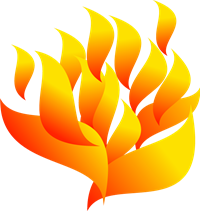 With the sound of a whirlwind it came, rushing into the house where the followers of Jesus were gathered. There was a commotion and flames as the Holy Spirit came, resting on each of the disciples like a tongue of fire.As it whooshed into the room, the Spirit filled them all with foreign languages, and the disciples spoke in words they didn’t understand. Inspired, and with words gushing out of them, they went out into the streets.It was the festival of Pentecost and Jerusalem was full of Jews from all over the world. When the disciples came out into the street, the crowds heard them speaking the message of Jesus in their own languages. They were amazed. ‘How can this be?’ they asked. ‘All the followers of Jesus are from Galilee, but we can hear their message loud and clear in words we understand.’Not everyone was impressed, though. Some listeners sneered, ‘These people are drunk.’ Peter, still filled to overflowing with the Spirit’s power, stood up in front of all the people.‘We are not drunk,’ he said. ‘It’s only nine in the morning. No, you are seeing and hearing what the prophet Joel spoke about in the Old Testament.’Peter continued: ‘Joel said, “God will pour his Spirit on all people; children will prophesy and adults will see holy visions. The Spirit is for everyone, men, women and children; there will be signs in heaven and on earth, and these will be the last days. Everyone who calls on the Lord’s name shall be saved.”’Like a fiery whirlwind it came, and the Spirit breathed new life into the followers of Jesus.Talk together with childrenHow would you tell this story to somebody else, in your own words?Have you ever been in a situation where things seemed a little confusing?What might be different in the world if people were more unified?Where would you be if you imagine yourself in this story?How do you think you would have responded to what was happening?How do you think the power of the Holy Spirit drew people together here?CraftWind and Fire Streamers You will need: white, blue, yellow and orange tissue paper or materials; paper or empty kitchen roll tubes or sticks; sticky tape.Method:If using paper, roll it in on itself, using tape to stick it together. Make two.Cut the tissue paper into long and short strips.Take your paper tubes/kitchen roll/sticks and cover in white tissue paper.Add yellow and orange to one, using sticky tape=FireThen add blue and  white to the other = Wind.Handprint Holy Spirit flamesYou will need: yellow, orange and red paper; scissors, glue, pencils.Method:Draw around your hands on a piece of card. This is your template.Cut out your template.Create lots of handprints using the coloured paper.Cut them out and stick them onto a piece of white paper creating a flame shape.Write ‘The Holy Spirit is for everyone.’Alternatively you could use paint to create this craft!Cupcake Prayers You will need: a variety of empty cupcake cases; a bowl filled with water; pens.Method:Choose a cupcake case.Write or draw a prayer on the cupcake.Fill the bowl with water.Add your cupcake prayers to the water, giving God your prayers to God. Finish your time of prayer with these two prayers:Holy Spirit, you are welcome.
Come among us like a wind,
like a fire, like a dove.
Come gently or come boldly.
We are waiting for you.
Amen.Holy Spirit:
wild wind, tongues of fire,
words of inspiration,
fill us with your confidence and energy,
and make us a blessing to the world.
Amen.Song: All over the worldAll over the world, the spirit is moving.All over the world, as the prophets said it would be.All over the world, there’s a mighty revelationof the glory of the Lordas the waters cover the sea.All over this land, the spirit is moving.All over this land, as the prophets said it would be.All over this land, there’s a mighty revelationof the glory of the Lordas the waters cover the sea.All over the Church, the spirit is moving.All over the Church, as the prophets said it would be.All over the Church, there’s a mighty revelationof the glory of the Lordas the waters cover the sea.All over us all, the spirit is moving.All over us all, as the prophets said it would be.All over us all, there’s a mighty revelationof the glory of the Lordas the waters cover the sea.Deep down in my heart, the spirit is moving.Deep down in my heart, as the prophets said it would be.Deep down in my heart, there’s a mighty revelationof the glory of the Lordas the waters cover the sea.activity sheets for childrenSing and listenHoly Spirit fills me up, Brendon Clancy on Songs to worship God' Words and chords 
Holy Spirit to the rescue, Rod Huckney
Holy Spirit, Brentwood Benson on Worship together kidsOur God, Brentwood Benson on Worship together kids anthem series
Fall afresh, feat. Jeremy Riddle, Bethel music on The loft sessions
Holy Spirit, feat. Kim Walker-Smith, Jesus culture on Live from New York
Spirit move (live), feat. Kalley Heiligenthal, Bethel music on Have it all (live) Together by Same Boat MusicSee also Same Boat @ HOMEActivity Sheet EnglishColouring Sheet English